附件2：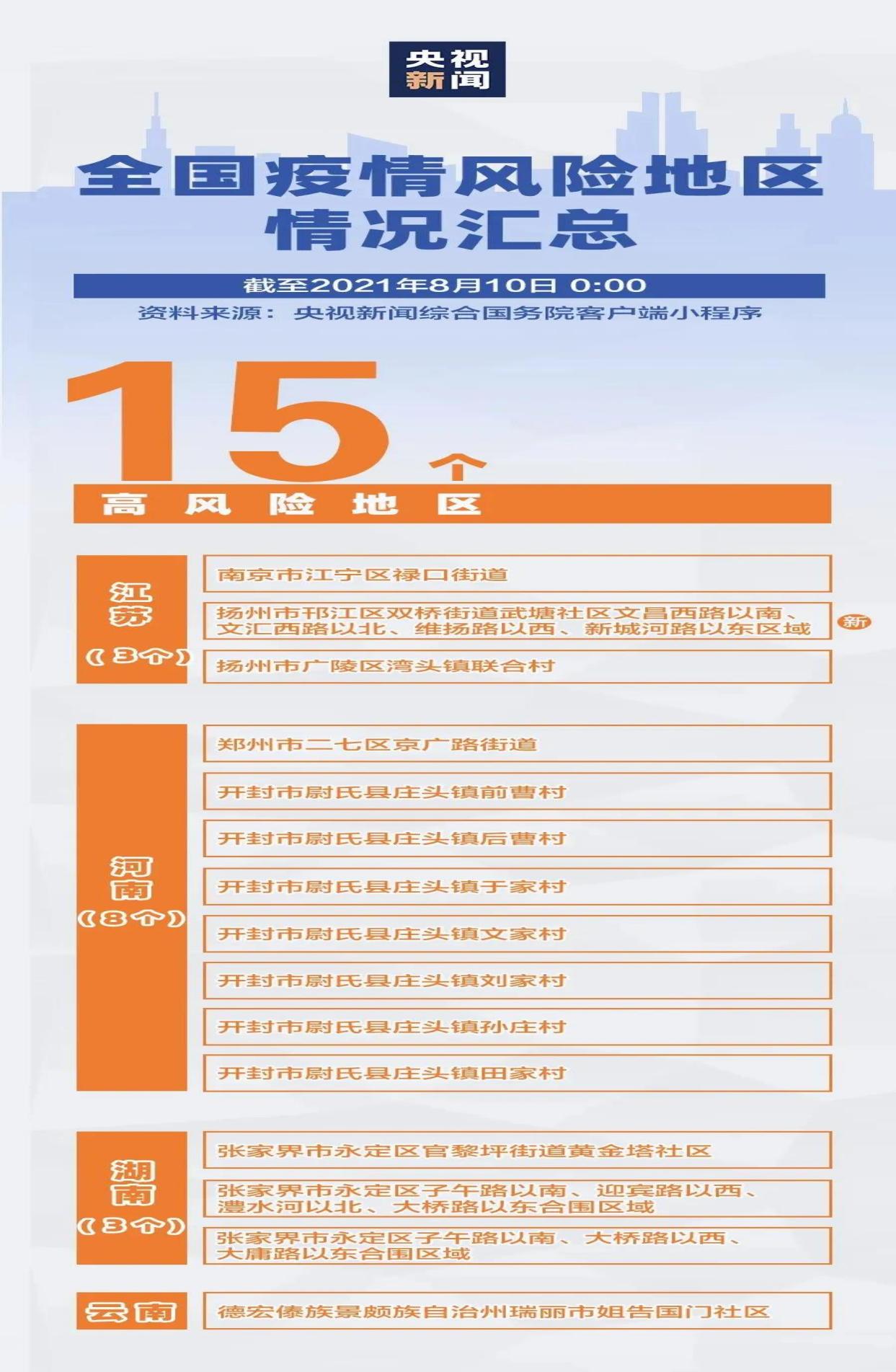 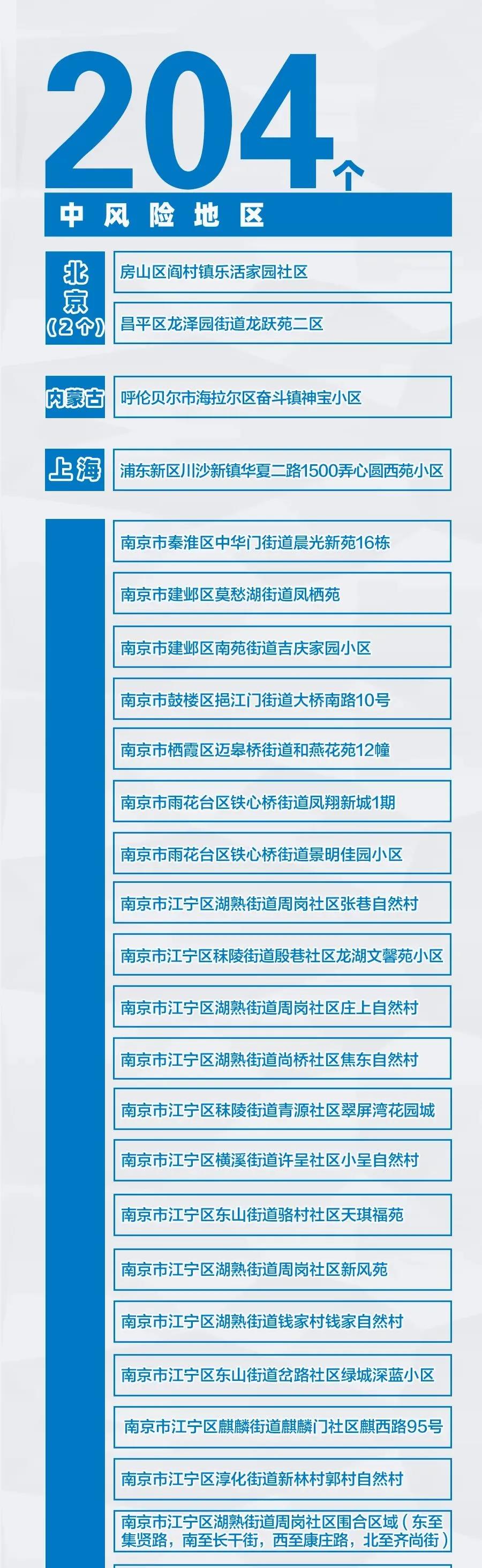 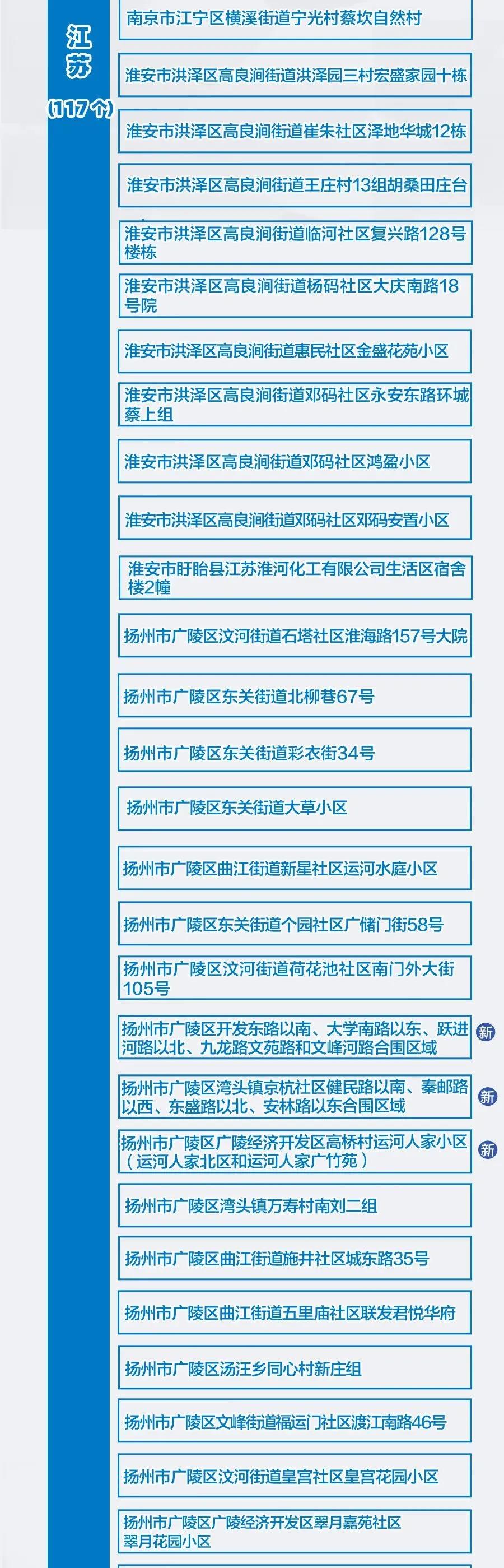 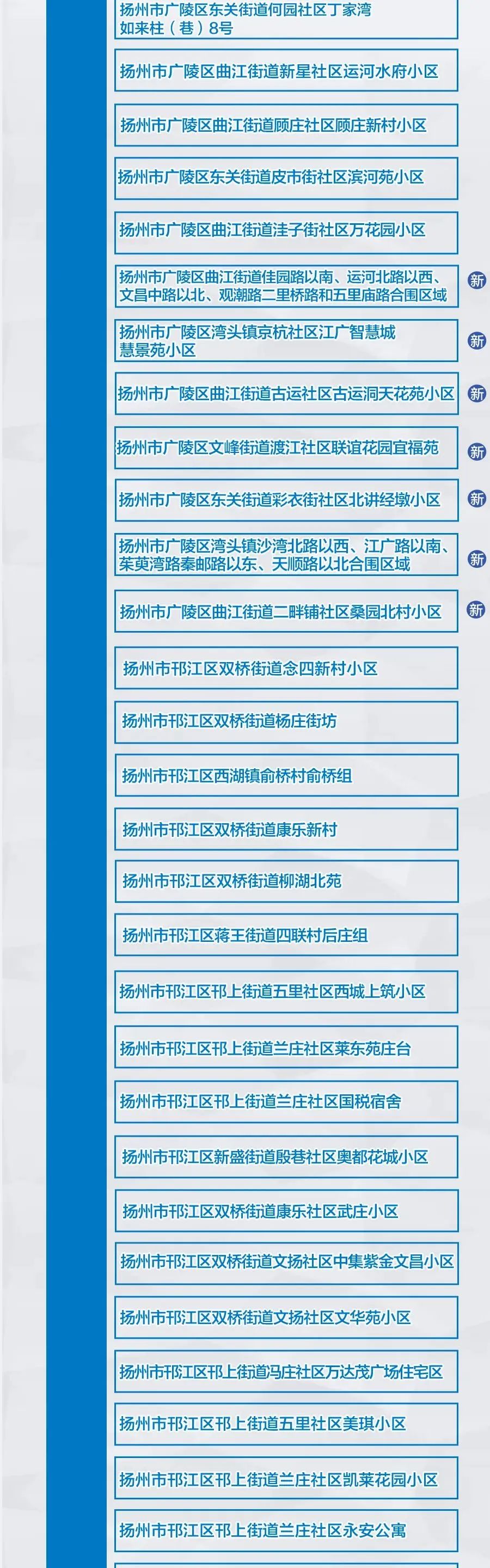 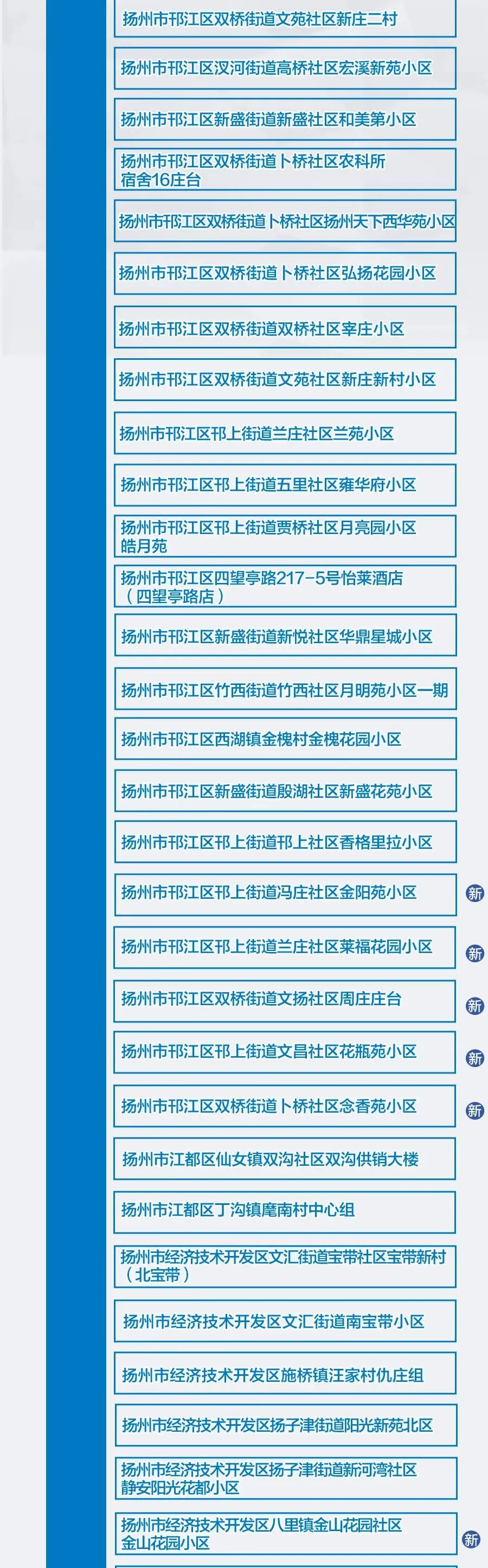 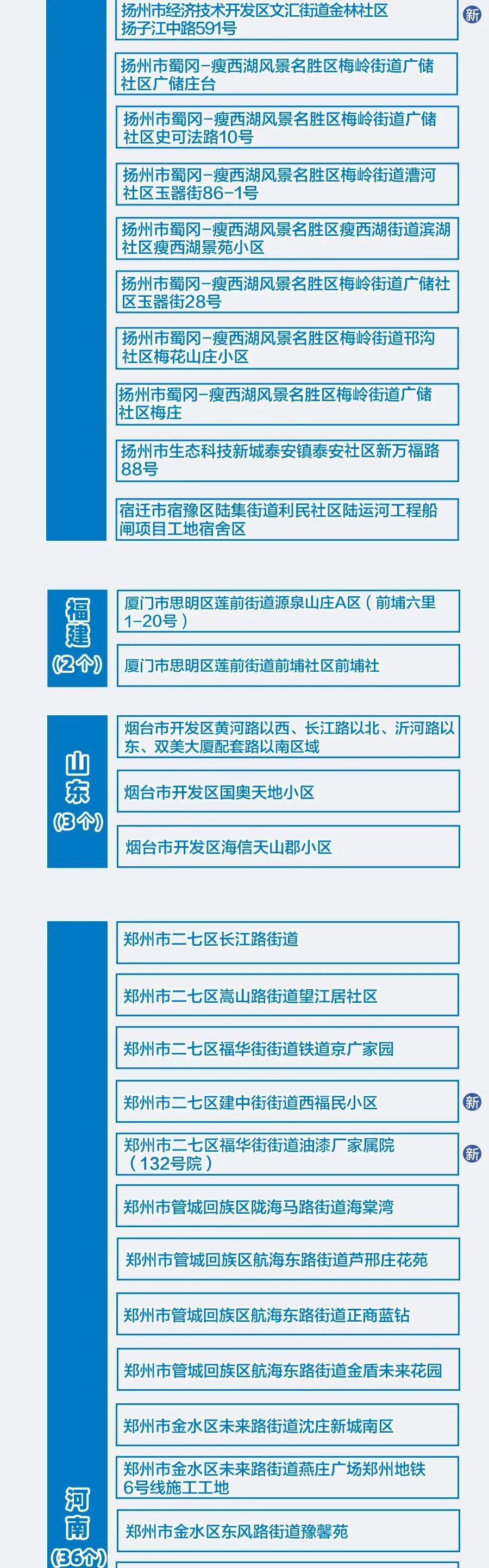 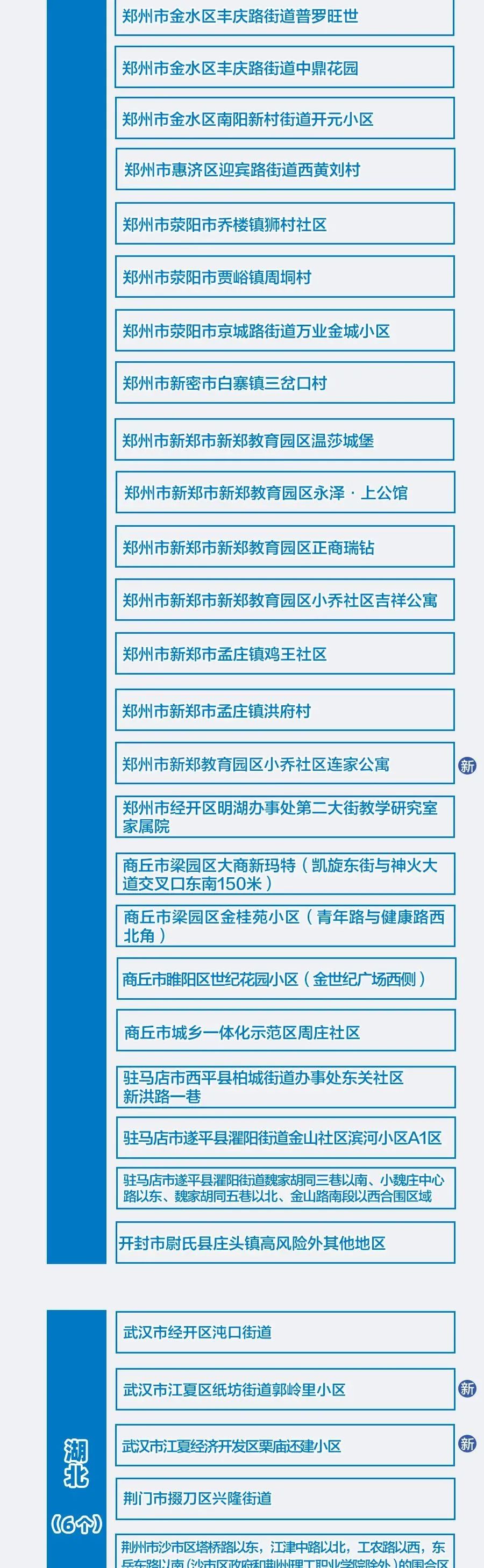 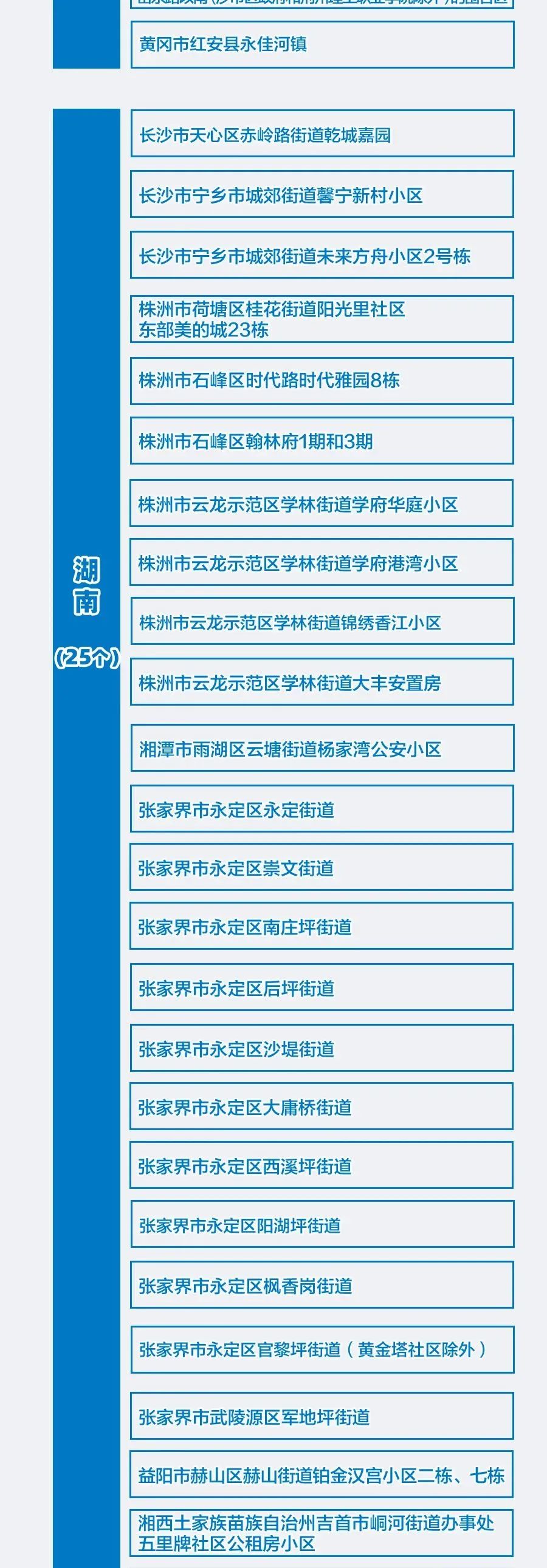 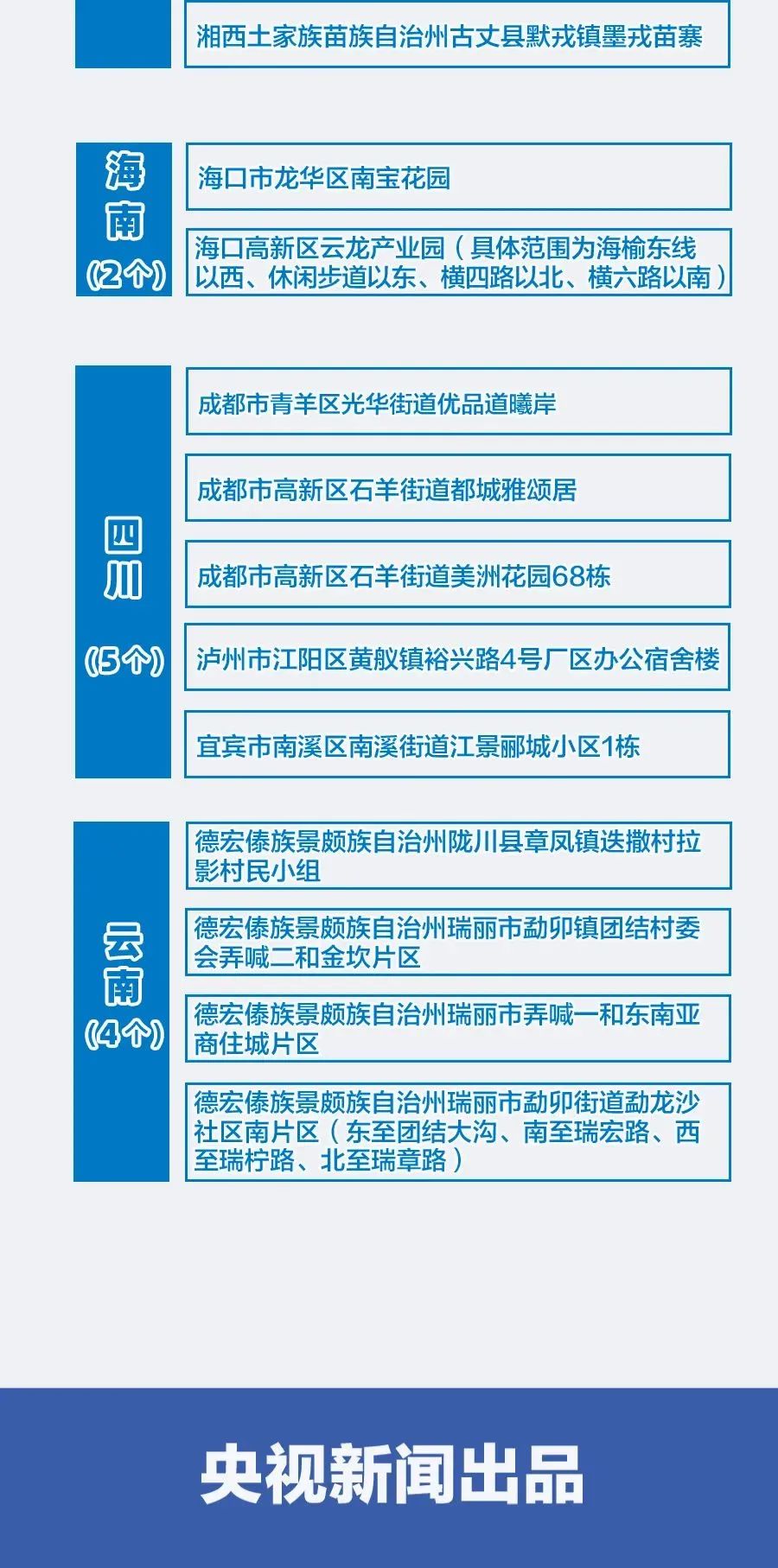 